

SPISAK SUDSKIH TUMAČA ZA OPŠTINU ĐAKOVICA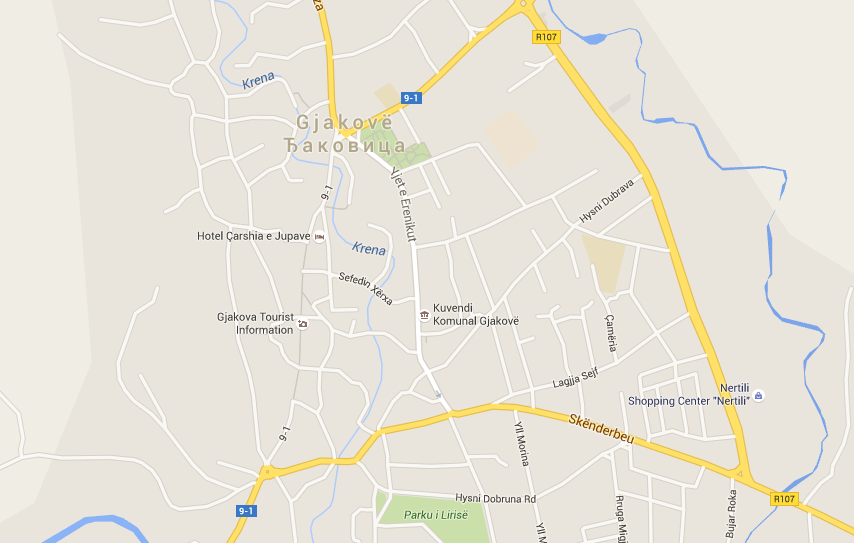 Sudski tumač za engleski jezik Đakovica
Sudski tumač za hebrejski jezik Đakovica
Sudski tumač za nemački jezik Đakovica
Sudski tumač za persijski jezik Đakovica
Sudski tumač za francuski jezik Đakovica
Sudski tumač za hrvatski jezik Đakovica
Sudski tumač za italijanski jezik Đakovica
Sudski tumač za japanski jezik Đakovica
Sudski tumač za ruski jezik Đakovica
Sudski tumač za latinski jezik Đakovica
Sudski tumač za norveški jezik Đakovica
Sudski tumač za mađarski jezik Đakovica
Sudski tumač za švedski jezik Đakovica
Sudski tumač za makedonski jezik Đakovica
Sudski tumač za španski jezik Đakovica
Sudski tumač za pakistanski jezik Đakovica
Sudski tumač za kineski jezik Đakovica
Sudski tumač za znakovni jezik ĐakovicaSudski tumač za bosanski jezik Đakovica
Sudski tumač za poljski jezik Đakovica
Sudski tumač za arapski jezik Đakovica
Sudski tumač za portugalski jezik Đakovica
Sudski tumač za albanski jezik Đakovica
Sudski tumač za romski jezik Đakovica
Sudski tumač za belgijski jezik Đakovica
Sudski tumač za rumunski jezik Đakovica
Sudski tumač za bugarski jezik Đakovica
Sudski tumač za slovački jezik Đakovica
Sudski tumač za češki jezik Đakovica
Sudski tumač za slovenački jezik Đakovica
Sudski tumač za danski jezik Đakovica
Sudski tumač za turski jezik Đakovica
Sudski tumač za finski jezik Đakovica
Sudski tumač za ukrajinski jezik Đakovica
Sudski tumač za grčki jezik Đakovica
Sudski tumač za holandski jezik Đakovica
Sudski tumač za korejski jezik Đakovica
Sudski tumač za estonski jezik ĐakovicaLokacijaĐakovicaInternetakademijaoxford.comTelefon069/4 – 5555 - 84Radnovreme8:00 AM – 4:00 PM
9:00 AM – 2:00 PM (Subotom)